Female Reproductive System Dr. Gary Mumaugh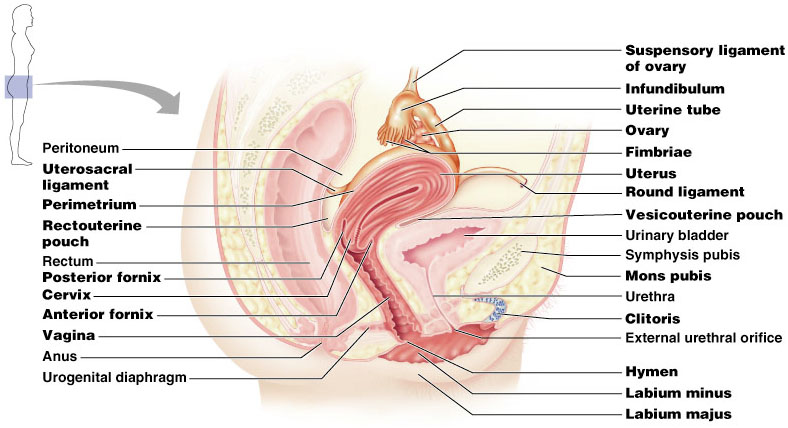 Overview - Function To produce offspring and thereby ensure continuity of the genetic codeTo produce eggs, or female gametes, each of which has the potential to unite with a male gamete to form the first cell of an offspringTo provide nutrition and protection to the offspring for up to several years after conceptionStructural plan of the female reproduction systemReproductive organs are classified as essential or accessory Essential organs: gonads are the paired ovaries; gametes are ova produced by the ovaries; ovaries are also internal genitalsAccessory organsInternal genitals: uterine tubes, uterus, and vagina—ducts or duct structures that extend from the ovaries to the exteriorExternal genitals: the vulvaAdditional sex glands such as the mammary glandsPerineum The skin-covered region between the vaginal orifice and the rectumArea that may be torn during childbirth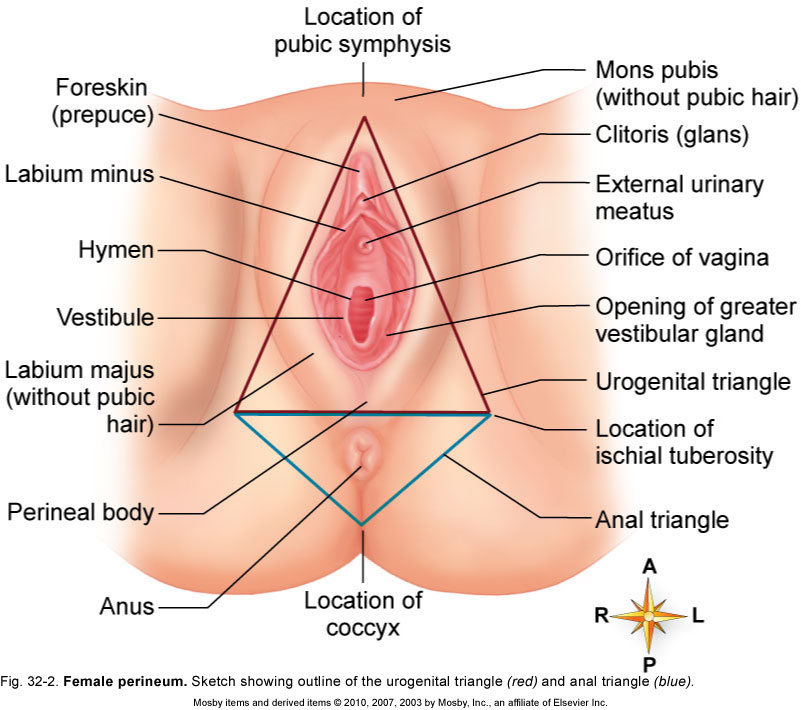 The OvariesFunctionsOvaries produce ova, the female gametesOogenesis: process that results in formation of a mature egg Ovaries are endocrine organs that secrete the female sex hormones (estrogens and progesterone)Paired organs on each side of the uterus held in place by several ligamentsOvarian and Suspensory – anchors the ovary to the pelvic wallMesovarium – suspends the ovary in between Broad ligament – contains the suspensory ligament and the mesovariumDeep in the ovaries is a highly vascular connective tissue with many saclike structures called ovarian folliclesEach follicle consists of an immature egg called an oocyteThe follicles are at different stages of maturityPrimordial follicle Primary follicle  Secondary follicle  Graafian follicle  Ovulation  Corpus luteumGraafian follicle – secondary follicle at its most mature stage that bulges from the surface of the ovaryOvulation – ejection of the oocyte from the ripening follicleCorpus luteum – ruptured follicle after ovulation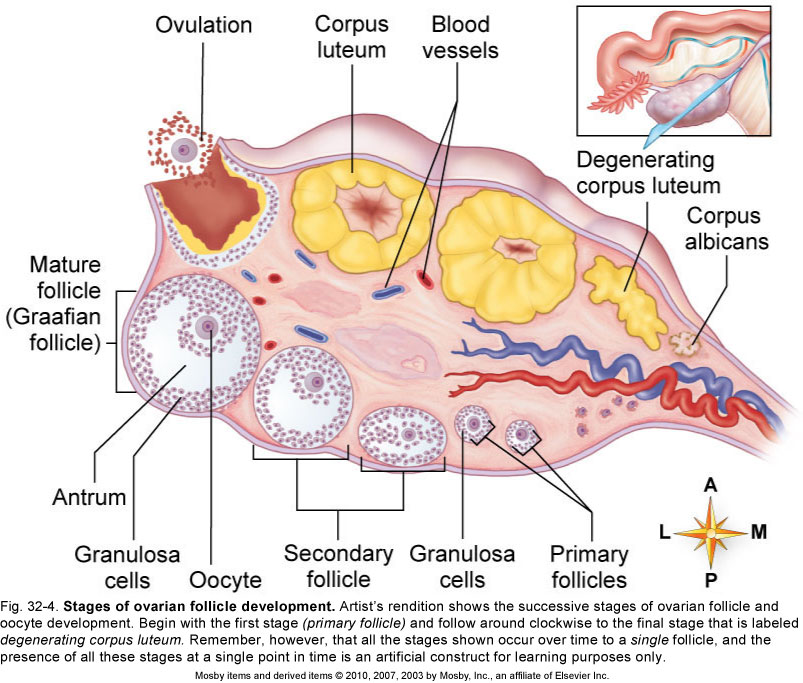 The OvariesThe female fetus, by the 7th month, has all the ova that she will ever have during her lifetime  - There are 400,000 ova by the 7th monthOva were formed in yolk sac (not the ovary) and migrated to the ovariesThe ova start discharging – ovulation – from 10 years to 50 years480 ovulations for reproductive lifeAt ovulation, the fimbria engorge with blood to grasp the ovaryTakes 3-4 days to go down the tube so fertilization can occur in the tubeTubal pregnancy vs. ectopic pregnancy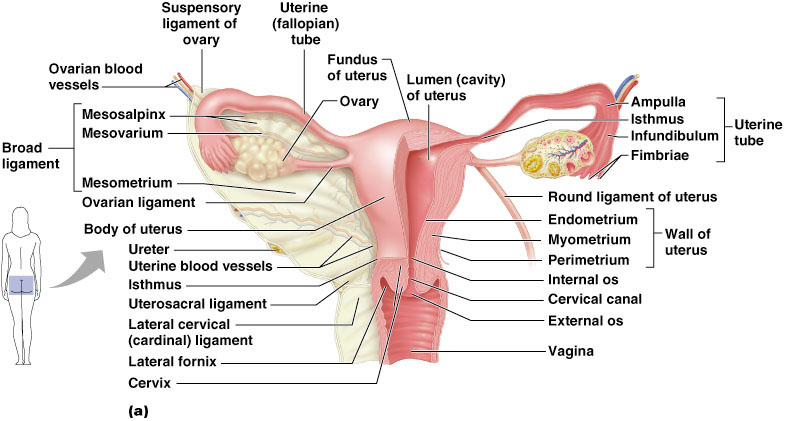 UterusStructure of the uterus Size and shape of the uterusThe uterus is pear shaped and has two main parts: the cervix and the bodyWall of the uterus is composed of three layers: the inner endometrium (mucous membrane), the middle myometrium (smooth muscle), and the perimetrium (outer incomplete layer of parietal peritoneum)Cavities of the uterus are small because of the thickness of the uterine wallsThe body cavity’s apex constitutes the internal os and opens into the cervical canal, which is constricted at its lower end and forms the external os that opens into the vaginaUterine arteries supply blood to the uterusLocation of the uterusLocated in the pelvic cavity between the urinary bladder and the rectumPosition of the uterus is altered by age, pregnancy, and distention of related pelvic visceraThe uterus descends, between birth and puberty, from the lower abdomen to the true pelvisThe uterus begins to decrease in size at menopauseBody lies flexed over the bladderCervix points downward and backward, joining the vagina at a right angleSeveral ligaments hold the uterus in place but allow some movementFunctions of the uterusThe uterus is part of the reproductive tract and permits sperm to ascend toward the uterine tubesIf conception occurs, an offspring develops in the uterusThe embryo is supplied with nutrients by endometrial glands until the production of the placentaThe placenta is an organ that permits the exchange of materials between the mother’s blood and the fetal blood but keeps the two circulations separateMyometrial contractions occur during labor and help push the offspring out of the mother’s bodyIf conception does not occur, outer layers of endometrium are shed during menstruation—a cyclical event that allows the endometrium to renew itself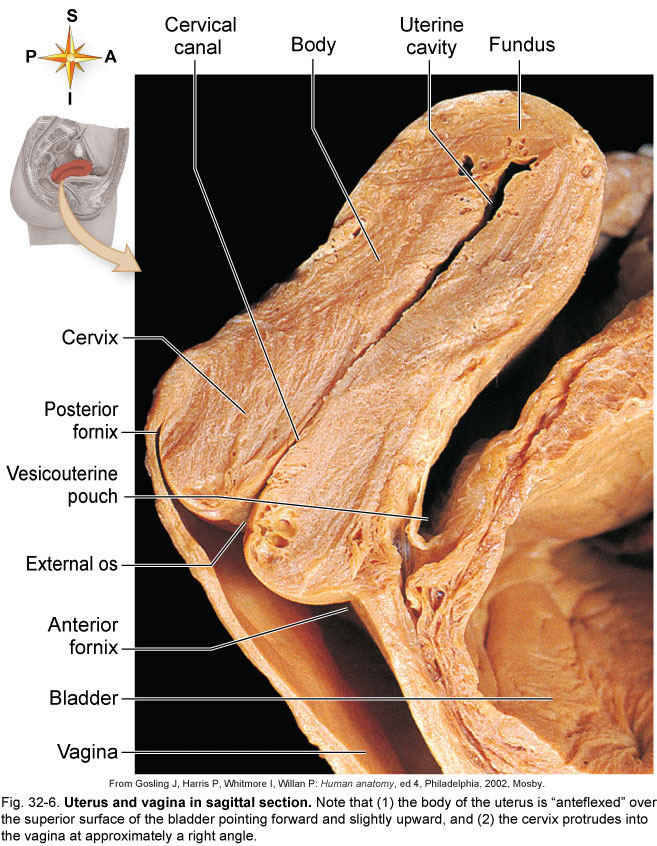 Uterine TubesAlso called fallopian tubes, or oviductsUterine tubes are attached to the uterus at its upper outer angles and extend upward and outward toward the sides of the pelvisStructureUterine tubes consist of mucous lining, smooth muscle, and serous lining Mucosal lining is directly continuous with the peritoneum lining the pelvic cavityTubal mucosa is continuous with that of the vagina and uterus, which means it may become infected with organisms introduced into the vaginaEach uterine tube has three divisions: isthmus, ampulla, and infundibulumFunction: serve as transport channels for ova and as the site of fertilization 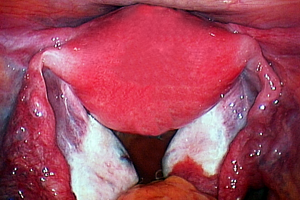 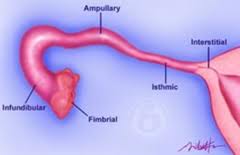 VaginaA tubular organ located between the rectum, urethra, and bladderFunctions of the vaginaThe lining of the vagina lubricates and stimulates the penis during sexual intercourse and acts as a receptacle for semenThe vagina is the lower portion of the birth canalThe vagina transports tissue and blood sheds during menstruation outside the bodyStructure of the vaginaThe vagina is a collapsible tube capable of distention, composed of smooth muscle, and lined with mucous membrane arranged in rugaeThe anterior wall is shorter than the posterior wall because the cervix protrudes into its uppermost portionHymen: a mucous membrane that typically forms a border around the vagina in young premenstrual girls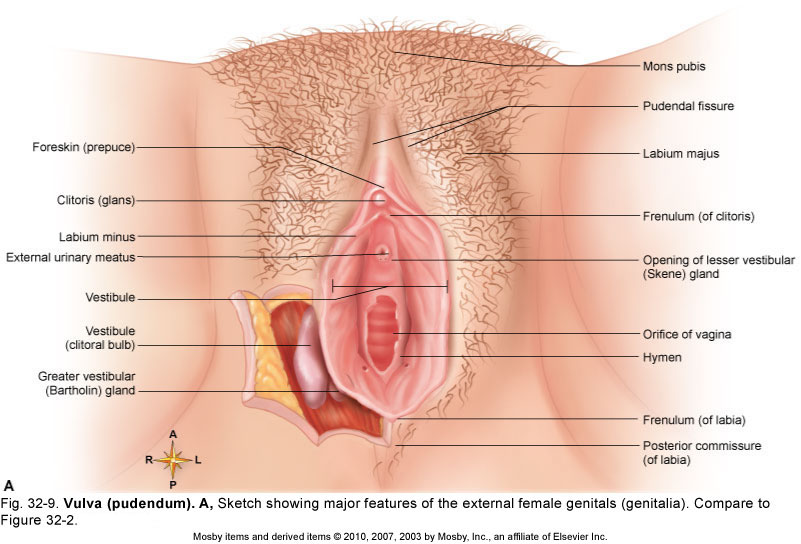 Vulva – External GenitaliaMons pubis - superficial fat pad over symphasis pubisLabia majora - folds of skin with glands that protect vestibuleLabia minoraFolds of skin with glands that protects clitoris, urethra and vaginaClitorisErectile tissue with exposed glansClitoris contains sensory receptors that send information to the sexual response area of the brain PerineumArea between pubic arch and cocyxEpisiotomy Greater vestibular glands – Bartholin’s GlandsSmall pea-sized glands inside vaginaKeep the vestibule moist and lubricatedBulbospongiosus muscleDeep in the vestibule  the engorges with blood during stimulation which squeezes the urethra shutLesser vestibular glands – Skene’s Glands Also called paraurethral glands in anterior vaginal wallComposed of erectile tissueWhen stimulated, it prevents unrination and increases the orgasmic potentialFemale ejaculationFemale Reproductive CyclesThe female reproductive system has many cyclical, recurring changes that start with the beginning of mensesOvarian cycleOvaries from birth contain oocytes in primary follicles in which the meiotic process has been suspendedAt the beginning of menstruation each month, several oocytes resume meiosis; meiosis stops again just before the cell is released during ovulation Menstrual cycle (endometrial cycle) is divided into four phasesMensesPostmenstrual phaseOvulationPremenstrual phaseControl of female reproductive cyclesHormones control cyclical changesCyclical changes in the ovaries result from changes in the gonadotropins secreted by the pituitary gland Cyclical changes in the uterus are caused by changes in estrogens and progesterone Female Reproductive Cycles - continuedImportance of the female reproductive cyclesOvarian cycle’s primary function is to produce ova at regular intervalsSecondary function is to regulate the endometrial cycle through estrogen and progesteroneFunction of the endometrial cycle is to make the uterus suitable for implantation of a new offspringCyclical nature of the reproductive system and the fact that fertilization occurs within 24 hours after ovulation mean that a woman is fertile only a few days of each monthInfertility: failure to conceive after 1 year of regular unprotected intercourseCauses are varied and can involve either or both partnersFertility drugs and other assisted reproductive procedures such as in vitro fertilization are availableMenstrual flow begins at puberty; menstrual cycle continues for about 3 decadesBreastsLocation and sizeThe breasts lie over the pectoral musclesEstrogens and progesterone control breast developmentBreast size is determined by the amount of fat around glandular tissueAlveoli of the mammary gland produce milk, and a system of ducts carries it to the nipple, surrounded by an areolaFunction of the breastsThe function of mammary glands is lactationMechanism of lactationThe ovarian hormones make the breasts structurally ready to produce milkShedding of the placenta results in a decrease of estrogens and thus stimulates prolactinProlactin stimulates lactationAdditional hormones also support lactation Lactation can provide nutrient-rich milk to offspring for up to several years from birth; advantages include:NutrientsPassive immunity from antibodies present in the colostrum and milkEmotional bonding between mother and child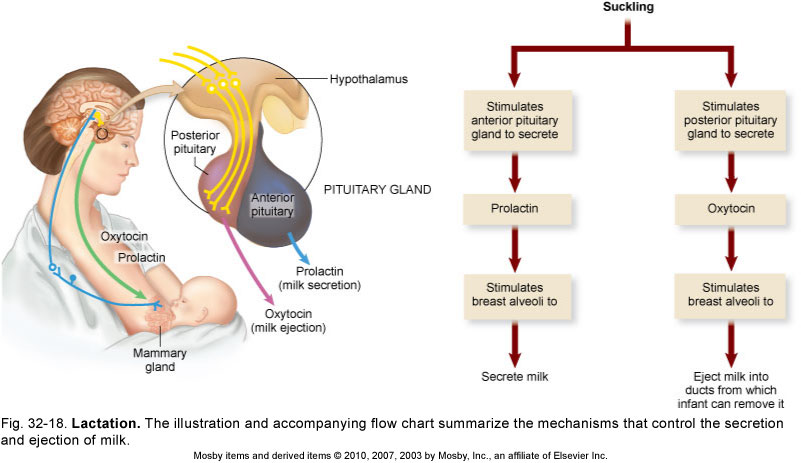 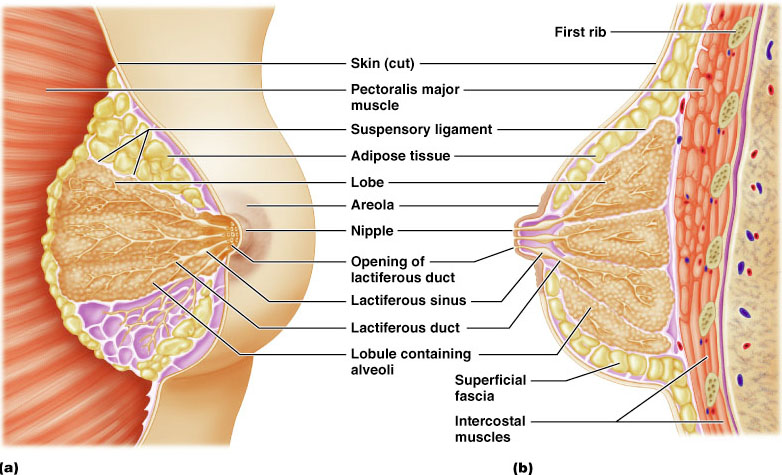 Physiological Benefits of OrgasmReduces Stress                                      Lowered blood pressureIncreased Oxytocin and endorphinsIncreases ImmunityIncreased antibodies and immunoglobulins Sex Burns Calories (Approximately 5/minute)Weight ReductionNot from exerciseRelease of phenylethyline (appetite suppressant)Release of serotoninImproves Heart Health                    Can increase HR to 125 & BP to 165Equivalent to climbing stairs                      Release DHEA – arterial dilatorBritish study  Decreased risk of heart attack by 50%Boosts Self EsteemReduces PainIncreased endorphinsImproves Sleep                                   Due to lowered stress & relaxationIncreased Oxytocin & lowered Dopamin levelsSex Reduces Cancer RiskProstate and breast cancerSex Strengthens Pelvic Floor MusclesKegel musclesHas a favorable effect of incontinence latter in lifeHelps Decrease Aging by Increasing DHEAImproves brain functionImproves fat metabolismImproves immune functionImproves cardiovascular functionDuke studyBMJ study     Sex Improves IntimacyDue to Increased Oxytocin Levels“Bonding, Love, Cuddling Hormone”Decreases cravingsCalmsIncreases sexual receptivityCounteracts effects of cortisol Increases immunity and faster recovery timeImproves mental healthHelps with depressionSimilar effect to SSRI (Prozac)          The Big Picture: The Female Reproductive System and the Whole BodyReproductive system imparts immortality to genes and ensures survival of the species	Relation of the female reproductive system with other body systemsClose proximity to the urinary system; share a common structure: the vulvaAnatomical relation with the skeletal muscles in the perineumBreasts are modifications of the skin in the integumentary systemBirth Control Methods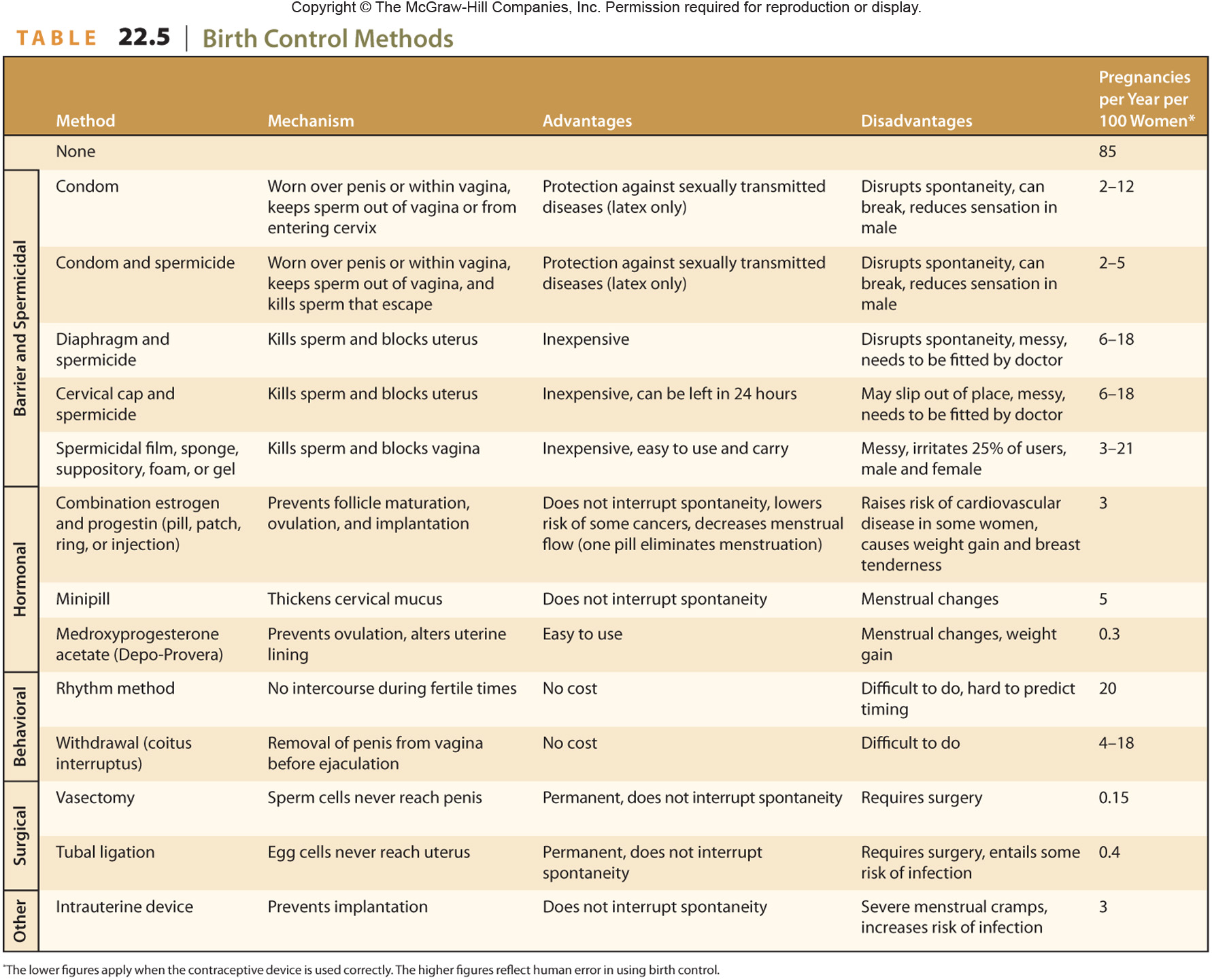 Some Sexually Transmitted Infections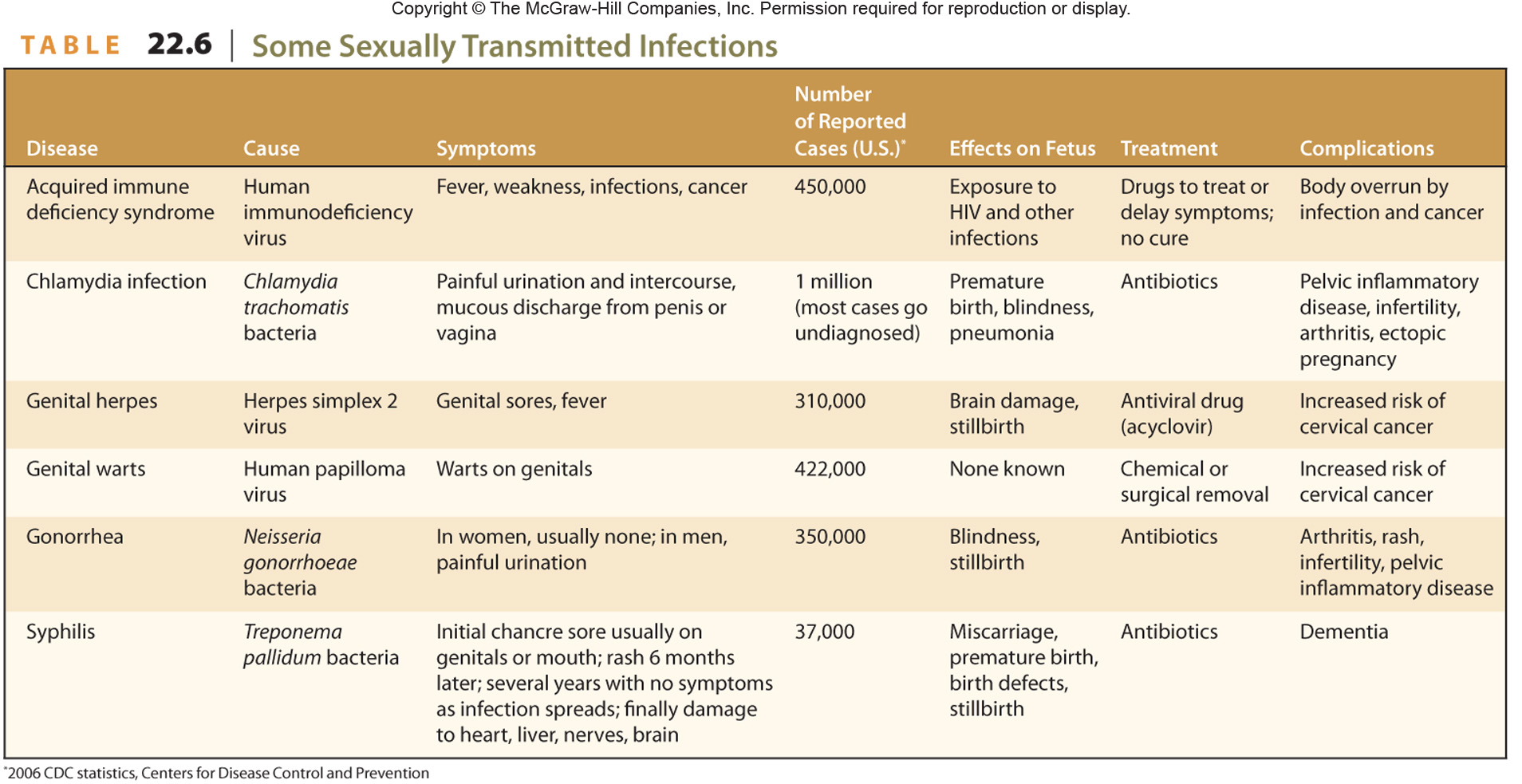 